          КАрАр                                                	       постановление «14» август 2018 й                                   № 13                    «14» августа 2018 г.                         Об утверждении плана мероприятий по противодействию коррупции в  сельском  поселении   Ассинский сельсовет  муниципального района Белорецкий район Республики Башкортостан на  2018-2020 гг.    В соответствии  Указа  Президента Российской Федерации от 29  июня  2018 года   N 378 "О Национальном плане противодействия коррупции    на  2018–2020 годы». п о с т а н о в л я ю:      1.Утвердить план мероприятий по противодействию коррупции в  сельском  поселении   Ассинский сельсовет  муниципального района Белорецкий район Республики Башкортостан на 2018-2020 гг (приложение)2. Разместить данное постановление на официальном сайте сельского поселения Ассинский  сельсовет   (  http://сп-ассы.рф)     3.Контроль за исполнением настоящего постановления оставляю за собой.  Глава сельского поселения                                  В.Г.Юсупов.    Приложение к Постановлению Главы сельского поселения Ассинский сельсовет№13 от 14 августа 2018ПЛАНмероприятий по  противодействию коррупции в сельском поселении  Ассинский   сельсовет муниципального района Белорецкий  район Республики Башкортостан   на 2018-2020 годыБАШКОРТОСТАН РЕСПУБЛИКАhЫ БЕЛОРЕТ РАЙОНЫ         муниципаль районЫНЫң                 АСЫ АУЫЛ СОВЕТЫ                                                             АУЫЛ БИЛәМәһЕ                                ХАКИМәТЕ4535262 БР, Белорет районы, Асы ауылы,  Мөбәрәков  урамы, 25/1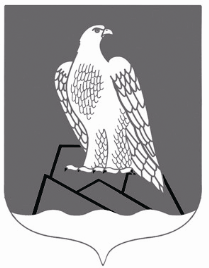 АДМИНИСТРАЦИЯ СЕЛЬСКОГО ПОСЕЛЕНИЯ АССИНСКИЙ СЕЛЬСОВЕТМУНИПАЛЬНОГО РАЙОНА БЕЛОРЕЦКИЙ РАЙОН РЕСПУБЛИКИ БАШКОРТОСТАН453562, РБ, Белорецкий район, с.Ассы, ул.Мубарякова, 25/1№ п/пНаименование мероприятийСроки реализацииСроки реализацииОтветственные исполнителиОтветственные исполнителиОтветственные исполнители1.Организационные мероприятия1.Организационные мероприятия1.Организационные мероприятия1.Организационные мероприятия1.Организационные мероприятия1.Организационные мероприятия1.Организационные мероприятия1.1Подготовка и проведение мероприятий по выполнению требований ежегодных посланий Президента Российской	 Федерации   и Республики Башкортостан1 квартал 2018г - 2020г 1 квартал 2018г - 2020г Глава  сельского поселенияГлава  сельского поселенияГлава  сельского поселения1.2Проведение мероприятий, направленных на обеспечение исполнения требования о заполнении с 1 января 2019 года с использованием специального программного обеспечения «Справки БК», справок о своих доходах, расходах, об имуществе и обязательствах имущественного характера, о доходах, расходах, об имуществе и обязательствах имущественного характера своих супругов и несовершеннолетних детей, всеми лицами, претендующими на замещение должностей или замещающими должности, осуществление полномочий по которым влечет за собой обязанность представлять указанные сведениядо 31 декабря 2018 годадо 31 декабря 2018 годаУправляющий деламиУправляющий деламиУправляющий делами1.3Проведение анализа сведений о доходах, расходах, об имуществе и обязательствах имущественного характера,представленных лицами, замещающими должности муниципальной службыПроведение анализа сведений (в части, касающейся профилактики коррупционных правонарушений), представленных кандидатами на должности муниципальной службыв ходе декларационной компаниив ходе декларационной компанииУправляющий деламиУправляющий деламиУправляющий делами1.4Организация проведения оценки коррупционных рисков, возникающих при реализации полномочий, и внесение уточнений в перечень должностей муниципальной службы, замещение которых связано с коррупционными рискамиIII квартал 2018гIII квартал 2018гУправляющий деламиУправляющий деламиУправляющий делами1.5Принятие мер, направленных на повышение эффективности контроля за соблюдением лицами, замещающими должности муниципальной службы требований законодательства РФ о противодействии коррупции.постояннопостоянноУправляющий деламиУправляющий деламиУправляющий делами2.Антикоррупционная политика и экспертиза нормативных правовых актов и их проектов2.Антикоррупционная политика и экспертиза нормативных правовых актов и их проектов2.Антикоррупционная политика и экспертиза нормативных правовых актов и их проектов2.Антикоррупционная политика и экспертиза нормативных правовых актов и их проектов2.Антикоррупционная политика и экспертиза нормативных правовых актов и их проектов2.Антикоррупционная политика и экспертиза нормативных правовых актов и их проектов2.Антикоррупционная политика и экспертиза нормативных правовых актов и их проектов2.1     Организация проверки соблюдения связанных с муниципальной службой ограничений и запретов, установленных Федеральным законом от 02.03.2007 г. № 25-ФЗ «О муниципальной службе в Российской Федерации» и другими федеральными законами1 квартал     2018г - 2020г1 квартал     2018г - 2020г1 квартал     2018г - 2020гГлава  сельского поселенияГлава  сельского поселения2.2     Предъявление в установленном порядке квалификационных требований к гражданам, претендующим на замещение
должностей муниципальной службы.постояннопостояннопостоянноУправляющий делами Управляющий делами 2.3     Организация проверки достоверности представляемых гражданином персональных данных и иных сведений при поступлении на муниципальную службу.постоянно постоянно постоянно Управляющий деламиУправляющий делами2.4     Организация проверки достоверности предоставляемых муниципальными служащими сведений о доходах, расходах и об имуществе, принадлежащем им на праве собственности, обязательствах  имущественного характера. II квартал ежегодно II квартал ежегодно II квартал ежегодноУправляющий делами Управляющий делами 2.5  Организация деятельности Комиссии по урегулированию конфликта интересовПо мере необходимостиПо мере необходимостиПо мере необходимостиСекретарь КомиссииСекретарь Комиссии2.6Проведение антикоррупционнойэкспертизы муниципальных правовых актов и их проектовПостоянноПостоянноПостоянноУправляющий деламиУправляющий делами2.7Внесение изменений в     административные регламенты оказания   муниципальных  услуг (функций)  администрацией сельского поселенияпо меревнесения изменений в   законодательства по меревнесения изменений в   законодательства по меревнесения изменений в   законодательства Управляющий делами Управляющий делами 2.8Внесение изменений и дополнений в нормативно-правовые акты по противодействию коррупции в сельском поселении согласно изменениям в законодательствеПри изменении законодательства по противодействию коррупцииПри изменении законодательства по противодействию коррупцииПри изменении законодательства по противодействию коррупцииГлава СП, Совет СПГлава СП, Совет СП2.9Обеспечение доступа  к информации о деятельности  Совета,  администрации сельского поселения, собраниях граждан, на официальном сайте сельского поселения в сети Интернет, на информационном стенде в здании администрации сельского поселенияпостояннопостояннопостоянноУправляющий деламиУправляющий делами2.10Привлечение общественности к обсуждению проекта бюджета, а также дополнений и изменений к нему (публичные слушания)Ежегодно при
подготовке проекта  бюджетаЕжегодно при
подготовке проекта  бюджетаЕжегодно при
подготовке проекта  бюджетаГлава СП, Совет СПГлава СП, Совет СП2.11Своевременное обновление  информационных стендов для посетителей с отображением на них сведений о функциях (услугах), исполняемых (предоставляемых) администрацией поселения,  о порядке и условиях их предоставления, о нормативных правовых актах, затрагивающих интересы жителей поселенияпостояннопостояннопостоянноУправляющий делами Управляющий делами 2.12Обеспечение эффективного взаимодействия с правоохранительными органами и иными государственными  органами по вопросам организации противодействия коррупциипостояннопостояннопостоянноГлава СПУправляющий деламиГлава СПУправляющий делами2.13Обеспечение соблюдения режима государственной тайны, а также защиты персональных данных.постоянно постоянно постоянно Глава СПГлава СП3. Мониторинг должностных правонарушений, проявлений коррупции и мер противодействия3. Мониторинг должностных правонарушений, проявлений коррупции и мер противодействия3. Мониторинг должностных правонарушений, проявлений коррупции и мер противодействия3. Мониторинг должностных правонарушений, проявлений коррупции и мер противодействия3. Мониторинг должностных правонарушений, проявлений коррупции и мер противодействия3. Мониторинг должностных правонарушений, проявлений коррупции и мер противодействия3. Мониторинг должностных правонарушений, проявлений коррупции и мер противодействия3.1Своевременное рассмотрение  заявлений, обращений поступивших в администрацию  о совершенных муниципальными	служащими  правонарушениях	                          по мере обращенийпо мере обращенийПредседателькомиссии попротиводействиюкоррупцииПредседателькомиссии попротиводействиюкоррупцииПредседателькомиссии попротиводействиюкоррупции3.2Анализ частных определений судов,          представлений и протестов органовпрокуратуры, связанных с коррупционными проявлениями, об устранении нарушений  законодательства в отношении муниципальных служащих, работников муниципальных учреждений и предприятий по мере поступлений представлений и протестов по мере поступлений представлений и протестовГлава СП, Управляющий деламиГлава СП, Управляющий деламиГлава СП, Управляющий делами3.3Организация работы по формированию негативного отношения у муниципальных служащих к дарению подарков, получению иных материальных и нематериальных выгодпостояннопостоянноГлава СПУправляющий деламиГлава СПУправляющий деламиГлава СПУправляющий делами4. Мероприятия по обеспечению доступности и прозрачности в деятельности органов местного самоуправления и предотвращению должностных нарушений4. Мероприятия по обеспечению доступности и прозрачности в деятельности органов местного самоуправления и предотвращению должностных нарушений4. Мероприятия по обеспечению доступности и прозрачности в деятельности органов местного самоуправления и предотвращению должностных нарушений4. Мероприятия по обеспечению доступности и прозрачности в деятельности органов местного самоуправления и предотвращению должностных нарушений4. Мероприятия по обеспечению доступности и прозрачности в деятельности органов местного самоуправления и предотвращению должностных нарушений4. Мероприятия по обеспечению доступности и прозрачности в деятельности органов местного самоуправления и предотвращению должностных нарушений4. Мероприятия по обеспечению доступности и прозрачности в деятельности органов местного самоуправления и предотвращению должностных нарушений4.1Функционирование официального сайта администрации в соответствии с Федеральным законом от 9 февраля
2009 г. N 8-ФЗ «Об обеспечении доступа к информации о деятельности государственных органов и органов  местного самоуправления»ПостоянноПостоянноГлава  сельского поселенияГлава  сельского поселенияГлава  сельского поселения4.2Обеспечение возможности оперативного представления гражданами  и организациями информации о фактах коррупции в администрацию сельского поселения Ассинкий  сельсовет посредством:- функционирования «горячей линии» и/или «телефонов доверия» по вопросам противодействия коррупции;-  приема электронных сообщений на официальном  Интернет сайте администрации с обеспечением  возможности взаимодействия с заявителем с использованием компьютерных технологийпостояннопостоянноГлава СП Управляющий делами Глава СП Управляющий делами Глава СП Управляющий делами 4.3Обеспечение эффективного взаимодействия со средствами массовой информации в сфере противодействии коррупции, в том числе  оказание содействия средствам массовой информации в широком освещении мер противодействию коррупции, принимаемых администрацией сельского поселения, и придании гласности фактов коррупции в администрации сельского поселения.постояннопостоянноГлава СП Управляющий деламиГлава СП Управляющий деламиГлава СП Управляющий делами5. Мероприятия по обеспечению эффективного расходования средств бюджета сельского поселения, гласности и прозрачности при размещении муниципального заказа5. Мероприятия по обеспечению эффективного расходования средств бюджета сельского поселения, гласности и прозрачности при размещении муниципального заказа5. Мероприятия по обеспечению эффективного расходования средств бюджета сельского поселения, гласности и прозрачности при размещении муниципального заказа5. Мероприятия по обеспечению эффективного расходования средств бюджета сельского поселения, гласности и прозрачности при размещении муниципального заказа5. Мероприятия по обеспечению эффективного расходования средств бюджета сельского поселения, гласности и прозрачности при размещении муниципального заказа5. Мероприятия по обеспечению эффективного расходования средств бюджета сельского поселения, гласности и прозрачности при размещении муниципального заказа5. Мероприятия по обеспечению эффективного расходования средств бюджета сельского поселения, гласности и прозрачности при размещении муниципального заказа5.1Обеспечение выполнения требований,   установленных Федеральным законом 
от 05.04.2013г. №44-ФЗ «О контрактной системе в сфере закупок товаров,  работ,  услуг для обеспечения государственных и  муниципальных нужд»Обеспечение выполнения требований,   установленных Федеральным законом 
от 05.04.2013г. №44-ФЗ «О контрактной системе в сфере закупок товаров,  работ,  услуг для обеспечения государственных и  муниципальных нужд»ПостоянноПостоянноПостоянноПредседатель комиссии  по бюджету5.2Организация проведения работы по     
профессиональной подготовке, повышению квалификации, текущему контролю уровня профессиональной подготовки муниципальных служащих, занятых в сфере закупок товаров,  работ,  услуг для обеспечения государственных и  муниципальных нуждОрганизация проведения работы по     
профессиональной подготовке, повышению квалификации, текущему контролю уровня профессиональной подготовки муниципальных служащих, занятых в сфере закупок товаров,  работ,  услуг для обеспечения государственных и  муниципальных нуждПостоянноПостоянноПостоянноГлава  сельского поселения5.3Совершенствование процедур муниципальных закупок (целевое использование и экономия бюджетных средств, открытость при проведении процедур, преимущественное использование открытых аукционов в электронной формеСовершенствование процедур муниципальных закупок (целевое использование и экономия бюджетных средств, открытость при проведении процедур, преимущественное использование открытых аукционов в электронной формепостояннопостояннопостоянноГлава СП5.4Анализ итогов размещения муниципального заказа (ежегодный) с выработкой методических рекомендаций по совершенствованию системы размещения муниципального  заказа.Анализ итогов размещения муниципального заказа (ежегодный) с выработкой методических рекомендаций по совершенствованию системы размещения муниципального  заказа.  2018г., 2019г..  2018г., 2019г..  2018г., 2019г..Постоянная комиссия по бюджету5.5Анализ практики по заключению
муниципальных контрактов на поставку товаров, выполнение работ, оказание услуг для муниципальных нужд с целью соблюдения требования законодательства,  а также соблюдения основного критерия исполнения  муниципального контракта - минимальной цены при соблюдении требований к качеству продукции, срокам поставки товаров, выполнения работ, оказания услуг, срокам и объему предоставления гарантий качества товаров, работ, услуг и т.п.	Анализ практики по заключению
муниципальных контрактов на поставку товаров, выполнение работ, оказание услуг для муниципальных нужд с целью соблюдения требования законодательства,  а также соблюдения основного критерия исполнения  муниципального контракта - минимальной цены при соблюдении требований к качеству продукции, срокам поставки товаров, выполнения работ, оказания услуг, срокам и объему предоставления гарантий качества товаров, работ, услуг и т.п.	ЕжеквартальноЕжеквартальноЕжеквартальноПостоянная комиссия по бюджету6. Предупреждение и выявление должностных нарушений, связанных скоррупционными проявлениями6. Предупреждение и выявление должностных нарушений, связанных скоррупционными проявлениями6. Предупреждение и выявление должностных нарушений, связанных скоррупционными проявлениями6. Предупреждение и выявление должностных нарушений, связанных скоррупционными проявлениями6. Предупреждение и выявление должностных нарушений, связанных скоррупционными проявлениями6. Предупреждение и выявление должностных нарушений, связанных скоррупционными проявлениями6. Предупреждение и выявление должностных нарушений, связанных скоррупционными проявлениями6.1Осуществление в установленном  законом порядке проверок финансово- хозяйственной деятельности муниципальных учреждений в целях  недопущения нецелевого использования средств бюджета сельского поселения         Осуществление в установленном  законом порядке проверок финансово- хозяйственной деятельности муниципальных учреждений в целях  недопущения нецелевого использования средств бюджета сельского поселения         по отдельному плануПостоянная комиссия Совета по бюджету, налогам и вопросам собственностиРевизионная комиссияПостоянная комиссия Совета по бюджету, налогам и вопросам собственностиРевизионная комиссияПостоянная комиссия Совета по бюджету, налогам и вопросам собственностиРевизионная комиссия